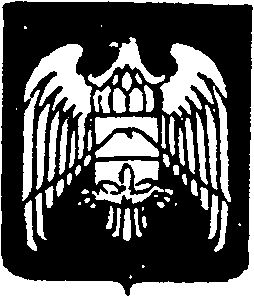 СОВЕТ  МЕСТНОГО  САМОУПРАВЛЕНИЯ  ГОРОДСКОГО ПОСЕЛЕНИЯ НАРТКАЛА                                          УРВАНСКОГО МУНИЦИПАЛЬНОГО РАЙОНА КАБАРДИНО-БАЛКАРСКОЙ РЕСПУБЛИКИКЪЭБЭРДЕЙ-БАЛЪКЪЭР РЕСПУБЛИКЭМ И АРУАН МУНИЦИПАЛЬНЭ  КУЕЙМ ЩЫЩ НАРТКЪАЛЭ                                 КЪАЛЭ ЖЫЛАГЪУЭМ И ЩIЫПIЭ  САМОУПРАВЛЕНЭМКIЭ СОВЕТКЪАБАРТЫ-МАЛКЪАР РЕСПУБЛИКАНЫ УРВАН  МУНИЦИПАЛЬНЫЙ РАЙОНУНУ НАРТКЪАЛА                                       ШАХАР ПОСЕЛЕНИЯСЫНЫ ЖЕР-ЖЕРЛИ  САМОУПРАВЛЕНИЯСЫНЫ  СОВЕТИ_____________________________________________________________________________________________   ПОСТАНОВЛЕНИЕ № 01УНАФЭ                     № 01БЕГИМ                     № 01 04 апреля 2024 г. 			                 	  	                г.п. Нарткала     В соответствии со статьей  28 Федерального Закона №131-ФЗ от 06 октября 2003 года «Об общих принципах организации местного самоуправления в Российской Федерации», Уставом городского поселения Нарткала Урванского муниципального района КБР и Бюджетным кодексом Российской ФедерацииПОСТАНОВЛЯЮ:Разместить проект решения Совета местного самоуправления г.п. Нарткала «Об исполнении Бюджета городского поселения Нарткала Урванского муниципального района КБР за 2023 год» в срок до 12 апреля 2024 года на официальном сайте Местной администрации городского поселения Нарткала Урванского муниципального района КБР (https://adm -nartkala.ru/). Постоянной комиссией Совета местного самоуправления городского поселения Нарткала Урванского муниципального района КБР по бюджету и налогам рассмотреть отчет об исполнении Бюджета городского поселения Нарткала Урванского муниципального района КБР за 2023 год в срок до 19 апреля 2024 года.Контрольно-счетной палате Урванского муниципального района КБР провести внешнюю проверку бюджетной отчетности главных администраторов бюджетных средств и  подготовить заключение на годовой отчет об исполнении Бюджета городского поселения Нарткала Урванского муниципального района КБР за 2023 год в срок до 25  апреля 2024 года.Для обсуждения отчета об исполнении Бюджета городского поселения Нарткала Урванского муниципального района КБР за 2023 год с участием жителей города, назначить и провести публичные слушания  22 апреля 2024 года в 16-00 часов в здании Местной администрации г.п. Нарткала, по адресу:  г. п.  Нарткала,  ул. Ленина, 35,  2 этаж.Глава г.п. Нарткала Урванскогомуниципального района КБР         	                                   Х. Балахов